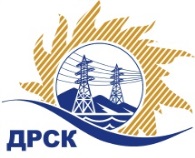 Акционерное Общество«Дальневосточная распределительная сетевая  компания»Протокол № 583/МЭ-ВПзаседания закупочной комиссии по выбору победителя по открытому электронному запросу предложений  на право заключения Договора на поставку «Спецобувь зимняя»»№ ЕИС – 31603770404Способ и предмет закупки: открытый электронный запрос предложений  на право заключения Договора на поставку «Спецобувь зимняя», закупка 1279 ГКПЗ 2016 г.ПРИСУТСТВОВАЛИ: члены постоянно действующей Закупочной комиссии АО «ДРСК»  2-го уровня.ВОПРОСЫ, ВЫНОСИМЫЕ НА РАССМОТРЕНИЕ ЗАКУПОЧНОЙ КОМИССИИ: Об утверждении результатов процедуры переторжки.Об итоговой ранжировке заявок.О выборе победителя запроса предложений.РЕШИЛИ:По вопросу № 1Признать процедуру переторжки состоявшейся.Утвердить окончательные цены заявок участниковПо вопросу № 2Утвердить итоговую ранжировку заявокПо вопросу № 31. Признать Победителем запроса предложений «Спецобувь зимняя» участника, занявшего первое место в итоговой ранжировке по степени предпочтительности для заказчика: АО "ПТК "Модерам" (Россия, 192012, г. Санкт - Петербург, пр. Обуховской обороны, д. 124, лит А)  на условиях: стоимость заявки 3 768 193,00 руб. без учета НДС (4 446 467,74  руб. с учетом НДС). Срок поставки: до 30.09.2016 г. Условия оплаты: до 30.11.2016 г. Гарантийный срок носки : 70 дней с момента выдачи в носку (по ГОСТ 12.4.137-84). Гарантийный срок хранения продукции: 18 месяцев с даты изготовления.Победитель является субъектом МСПИсп. Коротаева Т.В.Тел. (4162) 397-205город  Благовещенск« 20» июля 2016 года№п/пНаименование Участника закупки и место нахожденияЦена заявки до переторжки, руб. без НДС.Цена заявки после переторжки без НДС, руб.1АО "ПТК "Модерам" (Россия, 192012, г. Санкт - Петербург, пр. Обуховской обороны, д. 124, лит А)4 425 272,003 768 193,002ООО "ВЛО" (613110, Кировская обл., Слободской р-н, пгт. Вахруши, ул. Ленина, 5)4 562 813,563 799 220,34Место в итоговой ранжировкеНаименование и адрес участникаЦена заявки до переторжки без НДС, руб.Окончательная цена заявки без НДС, руб.1 местоАО "ПТК "Модерам" (Россия, 192012, г. Санкт - Петербург, пр. Обуховской обороны, д. 124, лит А)4 425 272,003 768 193,002 местоООО "ВЛО" (613110, Кировская обл., Слободской р-н, пгт. Вахруши, ул. Ленина, 5)4 562 813,563 799 220,34Ответственный секретарь Закупочной комиссии 2 уровня АО «ДРСК»___________________ Елисеева М.Г.